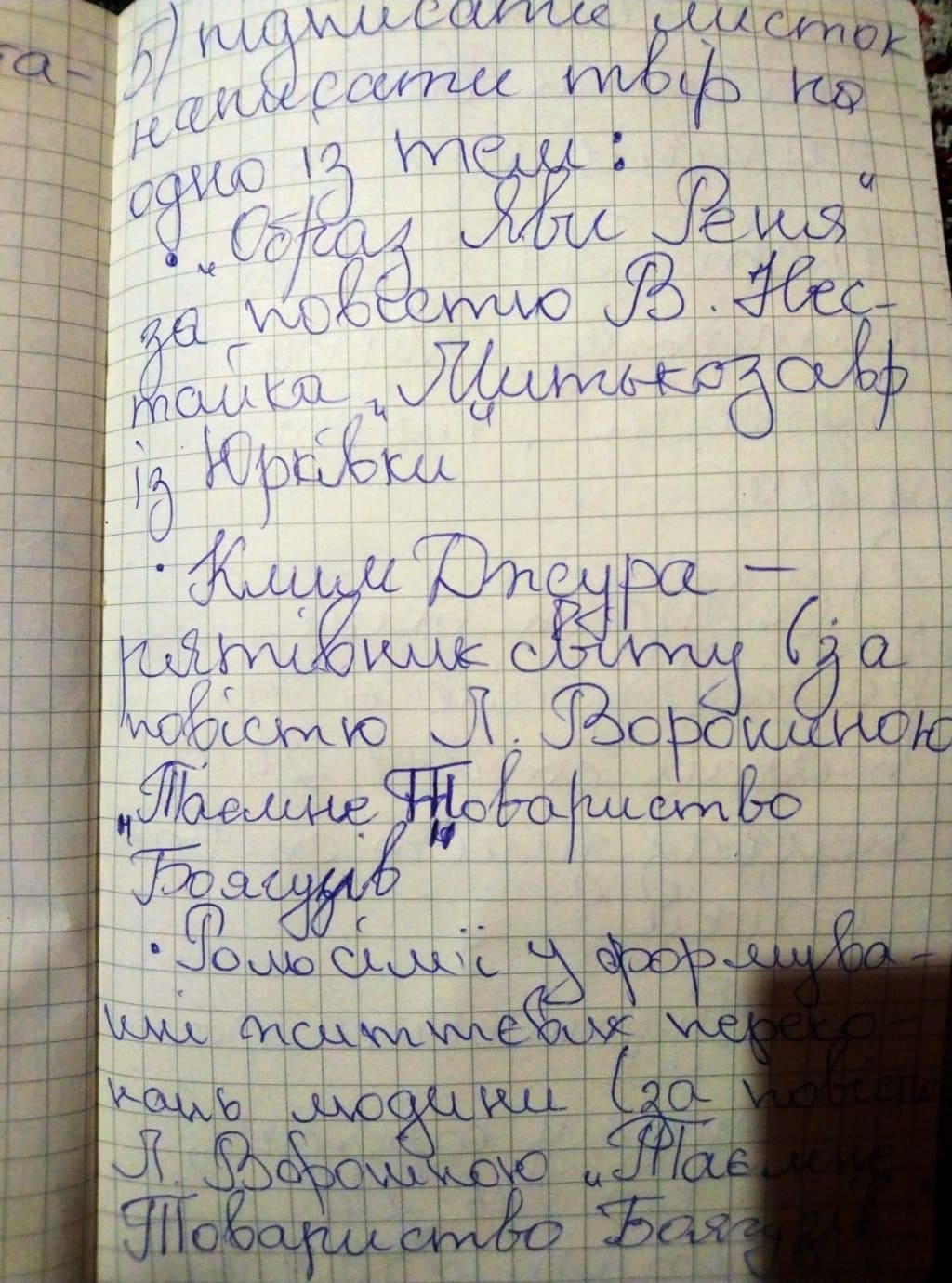 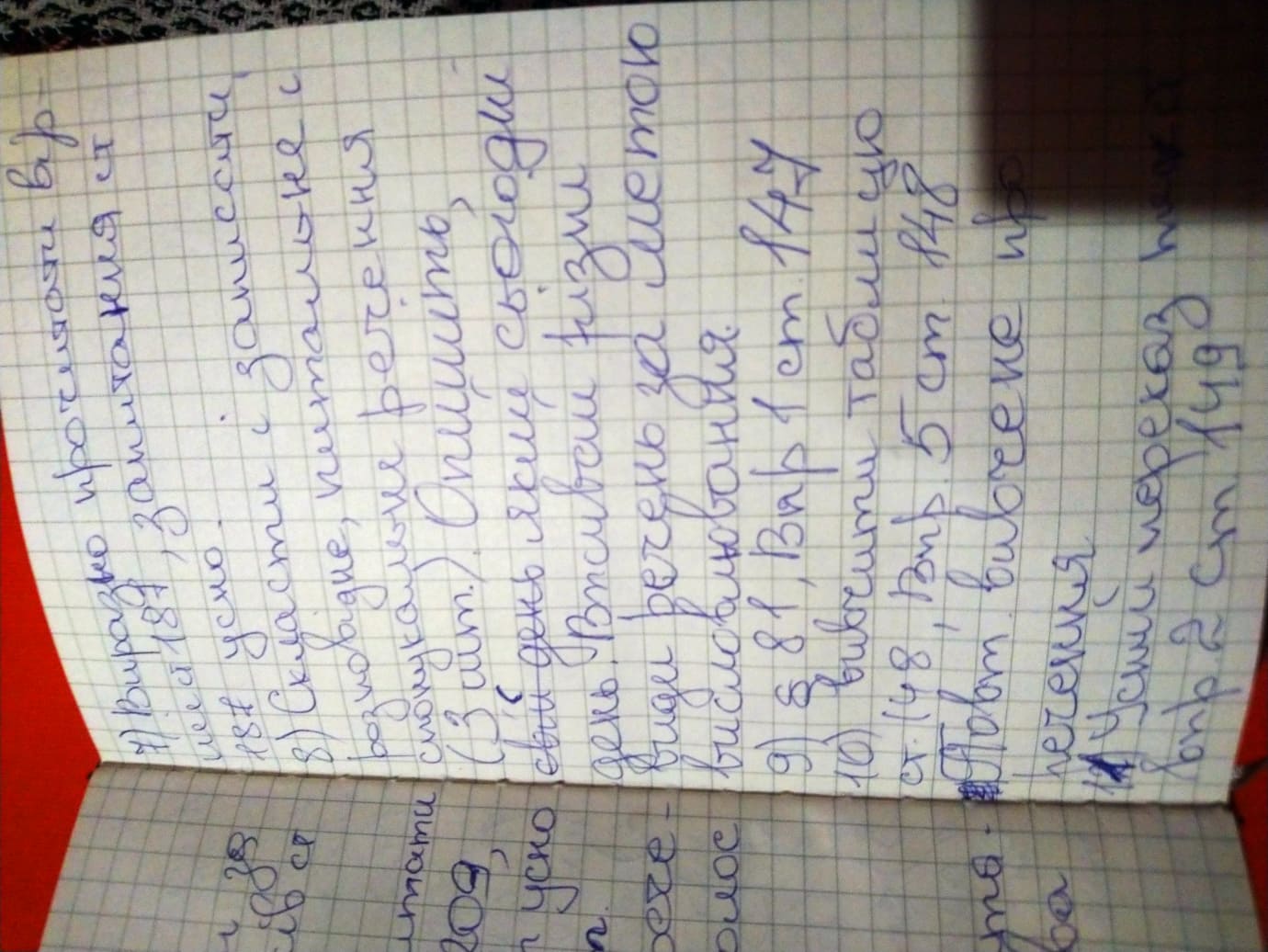 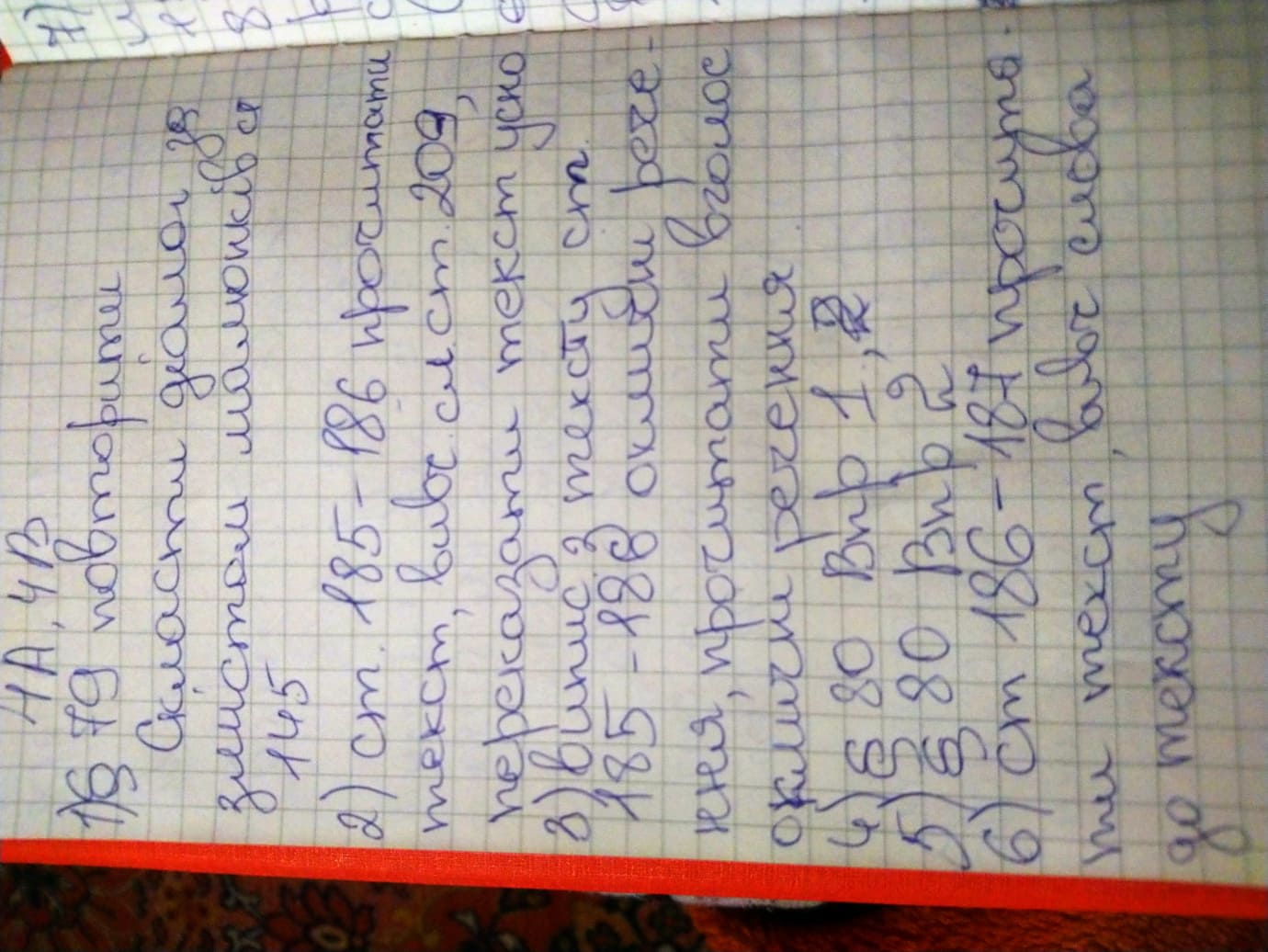 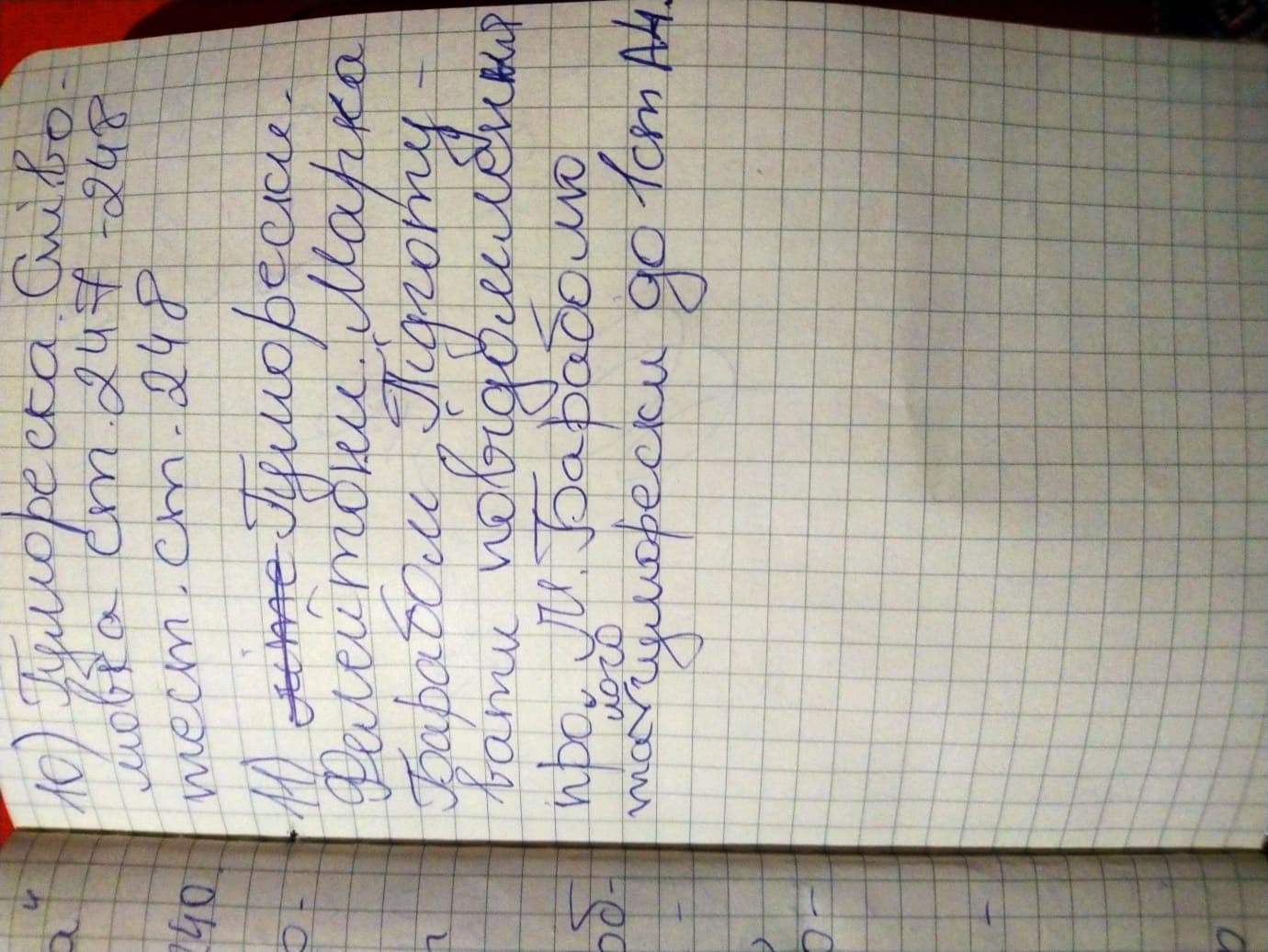 6B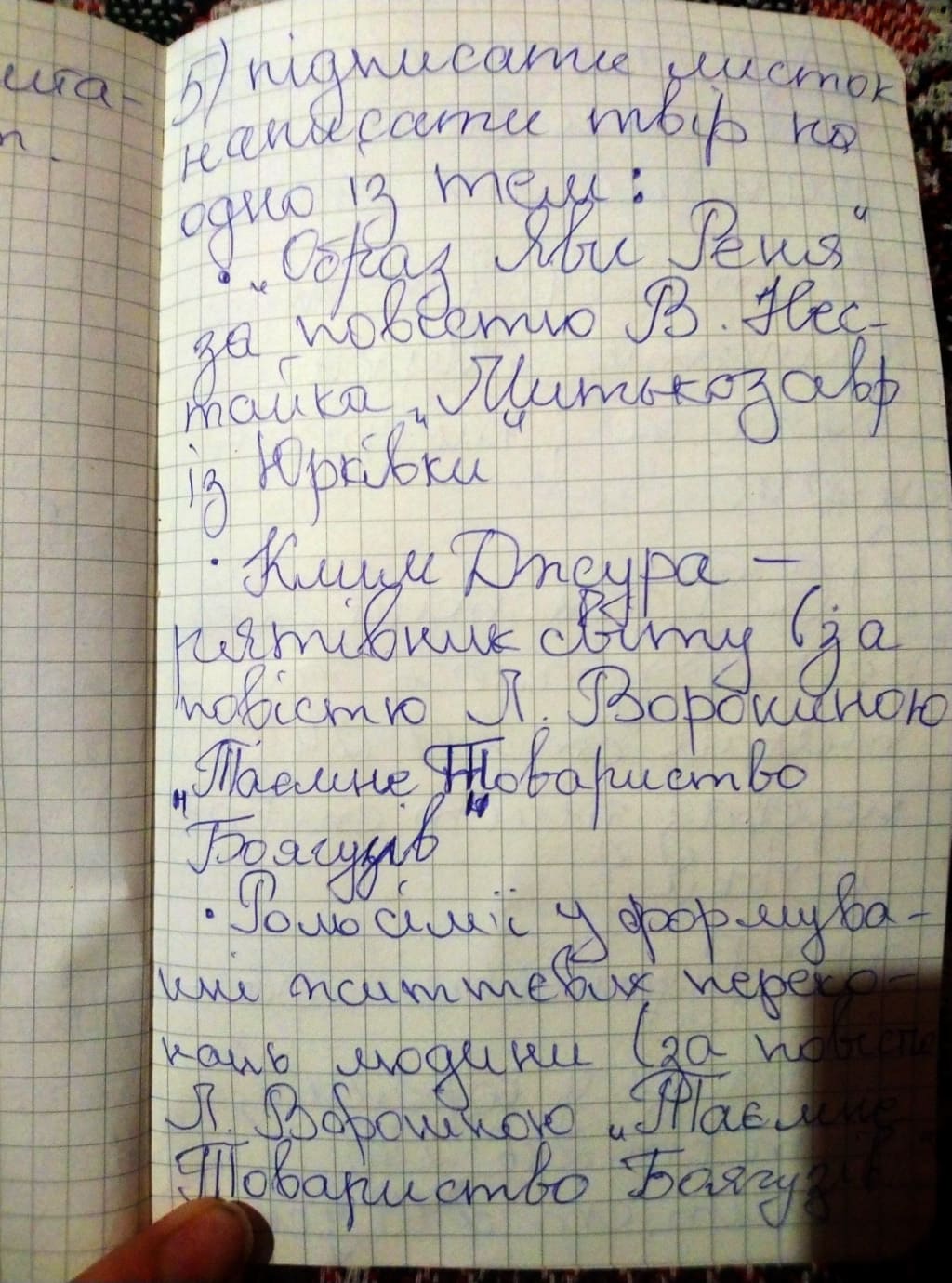 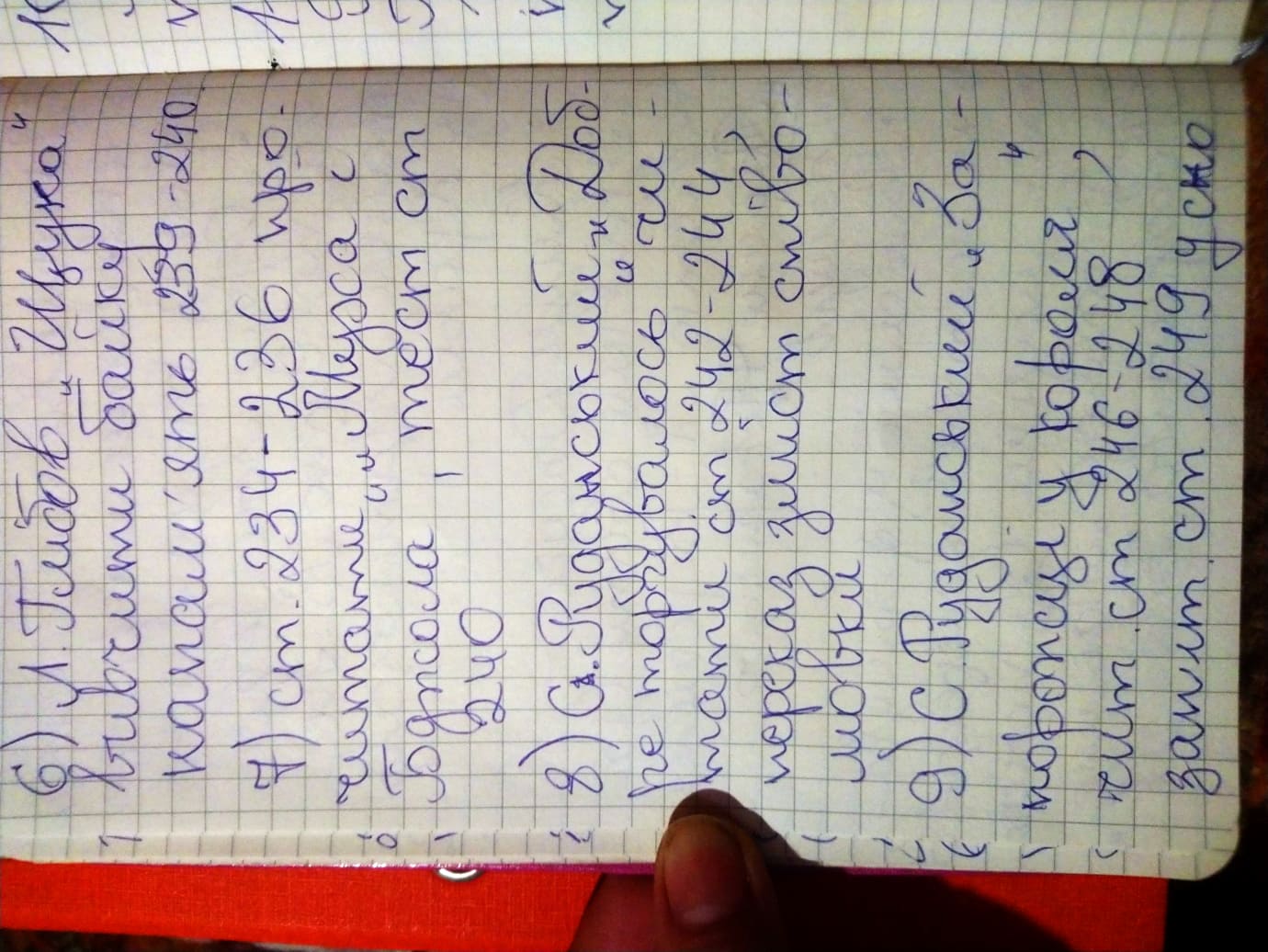 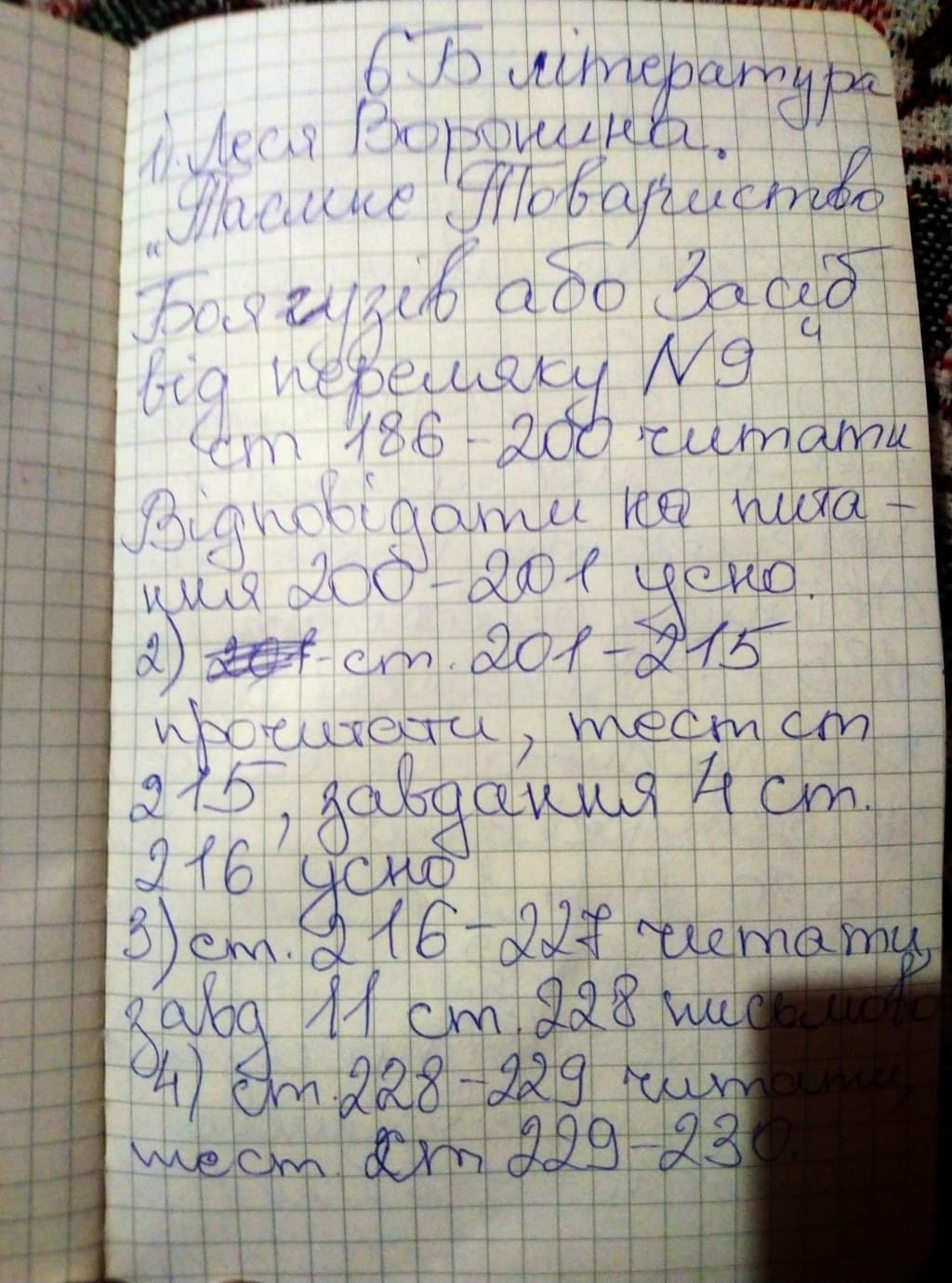 